20. mellékletBeszámoló a 2018. évi költségvetés végrehajtásáról
Edve Község Önkormányzatának Képviselő-testülete az Alaptörvény 32. cikk (2) bekezdésében meghatározott eredeti jogalkotói hatáskörében, az Alaptörvény 32. cikk (1) bekezdés f) pontjában meghatározott feladatkörében eljárva megalkotja a 2018. évi költségvetés végrehajtásáról szóló zárszámadási rendeletét.Az államháztartásról szóló 2011. évi CXCV. törvény (továbbiakban: Áht) 91. § (1) bekezdésében foglaltak alapján a helyi önkormányzat költségvetésének végrehajtására vonatkozó zárszámadási rendelet tervezetét a jegyző készíti elő és a polgármester terjeszti a képviselő-testület elé úgy, hogy az a képviselő-testület elé terjesztését követő harminc napon belül, de legkésőbb a költségvetési évet követő ötödik hónap utolsó napjáig hatályba lépjen. A zárszámadási rendelet tervezetével együtt a képviselő-testület részére tájékoztatásul be kell nyújtani a kincstár 68/B. § szerinti ellenőrzése keretében a helyi önkormányzat éves költségvetési beszámolójával kapcsolatosan elkészített jelentését. 2018. évre vonatkozóan ellenőrzés hiányában nem releváns.Az államháztartásról szóló törvény végrehajtásáról szóló 368/2011 (XII.31.) Korm. rendelet úgy rendelkezik, hogy „Az államháztartás önkormányzati alrendszerébe tartozó költségvetési szerv költségvetési maradványát az irányító szerv a zárszámadási rendeletével, határozatával egy időben állapítja meg, és – szükség esetén – módosítja költségvetési rendeletét, határozatát”.A feni jogszabályi előírások értelmében a 2018. évi gazdálkodásról készült költségvetési beszámoló rendelet-tervezetének szöveges indoklását és a költségvetési maradvány elfogadását együttesen terjesztem a Tisztelt Képviselő-testület elé.Edve Község Önkormányzata 2018. évi költségvetése a 2/2018. (III.09.) rendelettel került elfogadásra. E rendelet többször került módosításra az évközi változások figyelembevételével.A zárszámadási rendelet fő számai:		48.984.069 Ft bevétel						46.499.433 Ft kiadásI. Az önkormányzati feladatellátás általános értékelése:Az önkormányzati feladatellátás tárgyi és személyi feltételei megfelelnek a követelményeknek.Önkormányzatunknál nem volt fluktuáció, munkaerő-vándorlás.Köztisztviselőként dolgozó személy Edve községben nincs, közös hivatal működik, melynek központja Beled városban van.Az alapfokú oktatási feladatok ellátása a Klebelsberg Központ szervezése alatt történik. Gyermekeink zöme Beled város nevelési intézményét veszik igénybe. Egészségügyi feladatunk alapellátási részét a beledi háziorvos Dr. Tóth Ilona és a beledi vállalkozó gyermekorvos látja el. Szakellátás a kapuvári szakrendelőkben és a kórházban biztosított volt.Támogató szolgálatot a Máltai Szeretetszolgálat látja el községünkben. A Beledi Szociális Központ intézményen keresztül biztosítjuk a házi segítségnyújtást, szociális étkeztetést, közösségi ellátást. A jelzőrendszeres házi segítségnyújtás 2009. évtől szintén társulási megállapodás alapján történik a Beledi Egyesített Szociális Központ intézménnyel. A belső ellenőrzési feladatokat a Megoldás 2006. Ellenőrzési és Szolgáltató Kft. végzi.Tagja vagyunk a Beledi Szociális és Gyermekjóléti Társulásnak, továbbá Önkormányzatunk tagja szövetségeknek is (TÖOSZ, KÖSZ).Intézményhálózatunk nincs.Rendkívüli esemény vagy tényező nem befolyásolta a pénzügyi helyzetet.Kisebbségi önkormányzattal nincs kapcsolatunk.Önkormányzatunk létszámkeretét a 9. számú melléklet tartalmazza az alábbiak szerint:A munkanélküliség az önkormányzat közigazgatási területén nem számottevő, kezelhető. 2018. év folyamán átlagosan 1 fő közfoglalkoztatott volt, akit az önkormányzat alkalmazott, mint foglalkoztatást helyettesítő támogatásra jogosultat hosszabb időtartamú foglalkoztatásaként.II. A bevételi források és azok teljesítése2018. évi költségvetésünk bevételi főösszege (48.984.069 Ft) az előző évihez (31.187.305 Ft) viszonyítva 157,06 %-ban teljesültek. Az eltérés legfőképpen az előző évhez viszonyítva abból adódik, hogy 10.286.700 Ft támogatás járdafelújításra, 5.824.888 Ft támogatás a Faluház felújítására és további 480.826 Ft támogatás érkezett mezőgazdasági gépek beszerzésére.. A bevételi főösszeg a módosított előirányzathoz viszonyítva 97,85 %-ban teljesült.  (1., 2. és 3. számú melléklet)Önkormányzat bevételei az előző évihez viszonyítva az alábbiak szerint alakultak:Önkormányzatunknál az előző évhez viszonyítva az egyes bevételi jogcímek teljesülése változatosan alakult. A működési bevételek a 2017. évhez viszonyítva növekedtek. A működési célú támogatások államháztartáson belülről kismértékben csökkentek. A közhatalmi bevételek teljesítése növekedett az előző évhez viszonyítva, mely az önkormányzati adónemeinek (telekadó megszűnése, kommunális adó bevezetése) változásának tudható be. Gépjárműadó bevételből az önkormányzatokat továbbra a beszedett adó 40 %-a illeti meg.A közhatalmi bevételek az előző évhez viszonyítva az alábbiak szerint alakultak: Egyéb közhatalmi bevételekre 177.286 Ft került beszedésre pótlék jogcímen.A 2018-ban kapott állami támogatások kiutalását és felhasználását  részletesen a beszámoló 13. számú melléklete tartalmazza az alábbiak szerint.adatok Ft-banA hátralékok összege az előző évihez viszonyítva növekedett. Értékelés után 145.958 Ft az év végi értékeléséből adódó különbözet.  A hátralékok beszedése folyamatosan történik fizetési felszólítással, letiltással, illetve földhivatali bejegyzéssel.Helyi adókból a telekadó 2003. január 1-től került bevezetésre, majd 2017-től megszüntetésre került.A bevezetett helyi adónemek vonatkozásában az adókedvezményeket, adómentességeket a 14. számú melléklet tartalmazza az alábbiak szerint (eFt-ban):adatok Ft-banMagánszemélyek kommunális adója tekintetében mentes a nem lakás céljára szolgáló épület, épületrész, a lakóingatlanhoz tartozó, a helyi adókról szóló 1990. évi C. tv. 19. § a) pontjában meghatározott mértéket meghaladó földrészlet, a magánszemélynek az adóköteles ingatlant meghaladó további ingatlana.24.500 Ft/év adókedvezményben részesül az a magánszemély, aki a tárgyév teljes időszakában folyamatosan, megszakítás nélkül életvitelszerűen Edve község illetékességi területén lakik. Az adókedvezmény vagy mentesség feltételeinek fennállásáról az adóalanynak nyilatkoznia kell.Gépjárműadóban csak törvényi mentesség érvényesül, ami a mozgáskorlátozotti mentesség. Önkormányzatunk 2018. évben önkormányzatok működőképességét szolgáló rendkívüli támogatásban részesült 107.052 Ft összegben, melyet szociális feladatok ellátására, azon belül a Beledi Szociális és Gyermekjóléti Társulás részére a Beledi Egyesített Szociális Központ feladatellátásához szükséges társulási hozzájárulás megfizetésére fordítottunk.Önkormányzatunk 2017-ben Vidékfejlesztési Program keretében támogatást nyert a Faluház külső felújítása és energetikai fejlesztésére 12.381.732 Ft összegben. 2018-ban a támogatás összege 13.110.075 Ft-ra módosul. Továbbá ebben az évben külterületi utak fenntartásához gépek beszerzésére 1.018.221 Ft támogatást nyert az önkormányzat. A részletes adatokat a 19. számú melléklet tartalmazza.III. Kiadások alakulásaA 2018. évi kiadások teljesített főösszege (46.499.433 Ft) az előző évihez (19.229.818 Ft) viszonyítva 118,18 %-os növekedést mutat, melynek fő oka a járdafelújítás, s a faluház felújítása (melyekre  támogatást is kaptunk) A költségvetésen belül a működtetésre fordított összeg 37,71 %, felhalmozási kiadásokra fordított összeg 62,29 %. (1., 2. és 4. számú melléklet alapján)Önkormányzatunk rendelkezésére álló forrásokból biztosítani tudtuk a zavartalan működést.A 2087. évi költségvetés készítésekor a takarékossági szempontok szerint terveztünk, így a végrehajtás során is ezt alkalmaztuk.    A 2017. évhez viszonyítva a működési kiadások jogcímenkénti alakulása a következő: személyi juttatás 105,51 %, munkaadókat terhelő járulékok 95,08 %, dologi kiadások 98,60 %, egyéb működési célú kiadások 36,40  %, ellátottak pénzbeli juttatásai 135,06 %.a személyi juttatások és annak vonzataként jelentkező munkaadókat terhelő járulékok az előző évhez viszonyítva növekedett, melynek oka a garantált bérminimum és a polgármesteri/alpolgármesteri illetmény növekedése. Szociális ágazati pótlék 2018. évben is növelte az illetményt.A dolgozók anyagi megbecsülését segítette a béren kívüli juttatás nyújtása évi 100.00 Ft összegben.A dologi kiadások 98,60 %-ban teljesültek az előző évhez viszonyítva a megnövekedett támogatásnak köszönhetően a 6. számú mellékletnek megfelelően.adatok Ft-banBiztosítottuk az önkormányzat zavartalan fenntartását, működését. Falunk közterületeinek karbantartásáról (fűnyírás, öntözés, gyomtalanítás) folyamatosan gondoskodtunk. A falugondnoki szolgálat továbbra is sikeresen működik. Igyekszünk ezen feladatot is a lakosság megelégedésére megfelelő színvonalon ellátni. Ellátottak pénzbeli juttatásai az előző évhez viszonyítva 135,06 %-ban teljesültek, amelyet részletesen a 7. számú melléklet tartalmaz. A BURSA támogatás 2017. óta az „Államháztartáson belülre átadott pénzeszközök” soron szerepel.adatok Ft-banAz önkormányzatnál maradt szociális ellátási formák önkormányzati rendeletünk szerint biztosítottak, melyre a szociális feladatok ellátására kapott támogatás felhasználható.A működési célú támogatások átadások szintén az előző évhez viszonyítva 36,40 %-ban teljesültek. Az átadott támogatásokat a beszámoló 8. számú melléklete részletesen tartalmazza kötelező és önként vállalt megbontásban.adatok Ft-banFelhalmozási célú pénzeszközátadás 500.000 Ft volt az első lakáshoz jutók támogatása céljából.Az önkormányzatunk felszereltsége, szakmai ellátottsága megfelelő. Könyvtárunkat minden évben gyarapítjuk, amihez a megyei könyvtár is segítséget nyújt.A működtetés biztosításán túl az idei évben támogatásokból került sor beruházásra, amelyeket a beszámoló 5. számú melléklet tartalmazza.adatok Ft-banKözségünkben szennyvízközmű nincs, a beledi közműre van a hálózatunk rákapcsolva.Költségvetési maradványA zárszámadási rendelet elfogadásával egyidejűleg a Képviselő-testület feladata az előző évi költségvetési maradvány elfogadása. 2018. év végével az államháztartási számvitel alapján a maradvány önkormányzati szinten 2.484.636 Ft. A Magyar Államkincstárhoz leadott költségvetési beszámoló alapján a 10. számú mellékletben került feldolgozásra az önkormányzat maradványa, melyet javaslunk jóváhagyni.adatok Ft-banV. Értékpapír- és hitelműveletek és adósságállomány alakulásaÖnkormányzatunk értékpapírral nem rendelkezik.2018. évben hitelfelvételre és adósságot keletkeztető ügylet megkötésére nem került sor.2018. év végi hitelállományunk 0 Ft.Kötvényállománnyal nem rendelkezünk.    Az Önkormányzatnak adósságállománya és adósságot keletkeztető ügylete tárgyévben és a korábbi években tárgyévre kihatóan nem keletkezett.A fentiek alapján az önkormányzatnak az adósságot keletkeztető ügyletekből és kezességvállalásokból fennálló kötelezettségeit és az adósságot keletkeztető ügyletből származó fizetési kötelezettség megállapításához figyelembe vehető saját bevételeinek teljesítését a 18. számú melléklet tartalmazza az alábbiak szerint.adatok Ft-banVI. A vagyon alakulásaÖnkormányzatunk vagyona 2018. évben emelkedett a beruházások, felújítások értékével, a 2018. évi terv szerinti értékcsökkenés elszámolásával viszont csökkent. Összességében növekedett a vagyon értéke.Jelentősen növekedett a záró pénzeszköz állományunk, amely elsősorban a takarékos, megfontolt gazdálkodásunknak tudható be, továbbá a befolyt támogatási előlegeknek köszönhető.Az Önkormányzat – 2018. december 31-i állapotnak megfelelő mérlegét a 11. számú melléklet tartalmazza. Az Önkormányzat 2018. december 31-i állapotot tükröző vagyonkimutatásait a 12/a. és 12/b. számú mellékletek tartalmazzák az alábbiak szerint.Tárgyi eszköz értékesítése történt nem történt. A tárgyi eszközök állapota megfelelő. Az önkormányzatnak névre szóló részvénye van 700.000 Ft értékben a Pannon – Víz Zrt-ben. A tulajdoni arány 0,053 %.Az önkormányzatnak 1db 10.000 Ft-os névértékű, szavazatra nem jogosító, névre szóló (I. osztályú) osztalékelsőbbségi részvénye van a Beled COOP Kereskedelmi és Szolgáltató Rt.-ben. (16. számú melléklet)adatok Ft-banVI. Többéves kihatással járó döntésekA többéves kihatással járó döntések számszerűsítését évenkénti bontásban és összesítve célok szerint a 15. számú melléklet tartalmazza részletesen az alábbiak szerint.adatok Ft-banVIII. Pénzeszközök változásának levezetéseAz Önkormányzat pénzeszközeinek 2018. évi változását a 17. számú melléklet tartalmazza az alábbiak szerint:adatok Ft-banKérem a Tisztelt Képviselő-testületet, hogy az előterjesztés szerint a 2018. évi zárszámadási rendelet-tervezetet elfogadni szíveskedjenek.Kelt: Edve, 2019. május 16.		Imre László		polgármester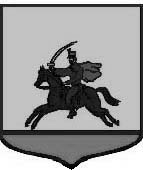 Edve Község ÖnkormányzataImre László polgármesterCím:		H-9343 Edve, Petőfi u. 60.Tel/Fax:	96/ 257 - 489E-mail:	penzugy@beledhivatal.euSzakmai tevékenységet ellátókÜzemeltetési tevékenységet ellátókÖsszesen1,00 fő0,25 fő1,25 fő1,00 fő0,25 fő1,25 főMegnevezés2017. év (Ft)2018. év (Ft)Teljesítés %Működési bevételek109.058260.505238,87Közhatalmi bevételek1.223.0272.119.372173,29Működési célú támogatás ÁH belülről17.832.40517.425.64597,72Működési célú támogatás ÁH kívülről020.000nem értelmezhetőFelhalmozási célú támogatás ÁH belülről6.940.86616.592.414239,05Megnevezés2017. év (Ft)2018. év (Ft)Teljesítés %Telekadó (hátralék)0403.299nem értelmezhetőGépjárműadó296.714335.103112,94Talajterhelési díj61.20010.80017,65Magánszemélyek kommunális adója862.1131.192.884138,37Jogcím támogatási  összegmód. III.kapott támogatáselszámolás szerint megillető támogatástárgyévben felhasznált támogatáskövetkező évben jogszerűen felhasználható támogatástámogatás kiutalás (+) /visszafizetés (-)I.1.ba) Zöldterület gazdálkodással kapcsolatos feladatok támogatása947 750947 750947 750947 750947 75000I.1.bb) Közvilágítás fenntartásának támogatása576 000576 000576 000576 000576 00000I.1.bc) Köztemető fenntartásával kapcs. feladatok támogatása283 452283 452283 452283 452283 45200I.1.bd) Közutak fenntartásának támogatása406 330406 330406 330406 330406 33000I.1.b)  Településüzemeltetésével kapcsolódó feladatellátás támogatás összesen2 213 5322 213 5322 213 5322 213 5322 213 53200I.1.c) Egyéb önkormányzati feladatok támogatása5 000 0005 000 0005 000 0005 000 0005 000 00000I.1.d) Lakott külterület támogatása2 5502 5502 5502 5502 55000V.I.1. kiegészítés - I.1. jogcímekhez kapcsolódó kiegészítés721 608721 608721 608721 608721 60800I. 6. Polgármesteri illetmény támogatása1 009 1001 009 1001 009 1001 009 1001 009 1000001. Helyi önkormányzatok működésének általános támogatása8 946 7908 946 7908 946 7908 946 7908 946 79000III.1. Szociális ágazati pótlék (257/2000. (XII. 26.) Korm. Rendelet)359 635359 635359 635359 63500III.2. Települési önkormányzat szociális feladatainak egyéb támogatása1 010 0001 010 0001 010 0001 010 0001 010 00000III.3 Egyes szociális és gyermekjóléti feladatok támogatás /falugondnok/3 100 0003 100 0003 100 0003 100 0003 100 00000III. 3.e. falugondnoki szolgáltatás3 100 0003 100 0003 100 0003 100 0003 100 00000IV.1.d. Közművelődési feladatok1 800 0001 800 0001 800 0001 800 0001 800 00000Szociális tüzelőanyag kiegészítő támogatása106 680106 680106 680106 68000Téli rezsicsökkentésben korábban nem részesült háztartások támogatása84 00084 00084 000084 0000A települési önkormányzatok szociális célú tüzelőanyag vásárlása391 160391 160391 160391 16000A települési önkormányzatok rendkívüli  támogatása107 052107 052107 052107 05200Mindösszesen:14 856 79015 905 31715 905 31715 905 31715 821 31784 0000AdónemKedvezményKedvezményKedvezményMentességMentességMentességAdónemtörvényirendeletiösszesentörvényirendeleti összesenMagánszemélyek kommunális adója1 139 2501 139 250Gépjármű adó20.28620.286Összesen20 2861 139 2501 159 536Dologi kiadások20172018Közutak, hidak, alagutak  üzemeltetése, fenntartása381 0000Falugondnoki szolgálat733 703764 207Közvilágítási feladatok301 416280 950Város- és községgazdálkodási egyéb szolgáltatások1 613 0253 872 786Háziorvosi alapellátás127 074101 783Könyvtári állománygyarapítás120 745180 840Könyvtári szolgáltatások630 467342 485Közművelődési tevékenységek506 619975 727Köztemető-fenntartása  és -működtetés2 687 20188 975Zöldterület gazdálkodás230 998331 320Szociális tűzifa419 100628 396Önkormányzati vagyonnal való gazdálkodással kapcsolatos feladatok126000Településfejlesztési projektek és támogatásuk80 00049 898Önkormányzati jogalkotás76 766Hulladékgazdálkodás34 359ÖSSZESEN:7 843 9487 734 207Szociális ellátások20172018települési támogatás (temetési támogatás) Szt. 45.§(1)20 00040 000rendkívüli települési támogatás Szt. 45.§ (4)530 500703 514Összesen:550 500743 514Államháztartáson kívülre átadott pénzeszközök20172018TÖOSZ00Országos Mentőszolgálat Alapítvány20 000Katolikus Egyház30 000Evangélikus Egyház30 000Testvértelepülés támogatása (Nyárádszentbenedek)50 00050 000Falugondnokok Vas Megyei Egyesület.10 000„Edve Községért Millenium 2000” Alapítvány70 00070 000Edvei Tűzoltó Egyesület100 000100 000Országos Mentőszolgálat Alapítvány20 000Rábaköz Vidékfejlesztési Egyesület12 000Apor Vilmos Római Katolikus Iskola Alapítvány40 000Államháztartáson belülre átadott pénzeszközökOrvosi ügyelet - Kapuvár Községi Önkormányzat42 33645 504Rendőrörs – Rábakecöl Községi Önkormányzat14 304Kapuvár – Beledi Kistérség Többcélú Társulása2 520Beledi Szociális és Gyermekjóléti Társulás684 698118 947Mosonmagyaróvár Nagytérségi Hulladékgazdálkodási Önkormányzati Társulás16 38015 860Emberi Efőrorrás Támogatáskezelő (BURSA)50 00050 000Rábacsécsény Község Önkormányzata - Rábapartiak Partija támogatás20 000Ssz.Beruházások TeljesítésTámogatásSaját forrás1Infrastruktúra fejlesztés (könyvtár)339 090339 0900ÖsszesenÖsszesen339 090339 0900Felújítások TeljesítésTámogatásSaját forrás1Faluház külső felújítása és energetikai fejlesztése (azonosító: 1774327298)14 669 64313 110 0751 559 5682Járda felújítása (buszváró környéke)1 211 146750 000461 1463Járda felújítása (Petfői utca 1-17)12 245 79310 286 7001 959 093ÖsszesenÖsszesen28 126 58224 146 7753 979 807MegnevezésÖsszegAlaptevékenység költségvetési bevételei36 417 936Alaptevékenység költségvetési kiadásai45 905 161Alaptevékenység költségvetési egyenlege-9 487 225Alaptevékenység finanszírozási bevételei12 566 133Alaptevékenység finanszírozási kiadásai594 272Alaptevékenység finanszírozási egyenlege 11 971 861Alaptevékenység maradványa 2 484 636Összes maradvány 2 484 636Alaptevékenység szabad maradványa2 484 636Bevételi jogcímek2017201820192020Vagyoni típusú adók1 596 183 1 264 689 1 000 000 1 000 000 Értékesítési és forgalmi adók0 0 0 0 Ingatlanok értékesítéséből származó bevétel0 0 0 0 Egyéb közhatalmi bevételek188 086 190 000 190 000 190 000 Tulajdonosi bevételek31 646 40 549 40 549 40 549 SAJÁT BEVÉTELEK ÖSSZESEN1 815 915 1 495 238 1 230 549 1 230 549 Saját bevételek 50 %-a907 958 747 619 615 275 615 275 Adósságot keletkeztető ügyletek értéke0 0 0 0 2018. év előtti  ügyletből származó érték0 0 0 0 Hitel felvételből származó tőketartozás0 0 0 0 2018. évi ügyletből származó érték0 0 0 0 Hitelfelvétel0 0 0 0 Adósságot keletkeztető ügyletek összértéke0 0 0 0 Tárgyévi fizetési kötelezettség0 0 0 0 Tőkefizetési kötelezettség0 0 0 0 Kamatfizetési kötelezettség0 0 0 0 Egyéb fizetési kötelezettség (kezelési költség stb.)0 0 0 0 Tárgyévi fizetési kötelzettség összesen0 0 0 0 Fizetési kötelezettséggel csökkentett saját bevétel907 958 747 619 615 275 615 275 VAGYONKIMUTATÁS                                                                                                                                                                                            a könyvviteli mérlegben  értékkel szereplő eszközökről                                                                                                                              2018. évVAGYONKIMUTATÁS                                                                                                                                                                                            a könyvviteli mérlegben  értékkel szereplő eszközökről                                                                                                                              2018. évVAGYONKIMUTATÁS                                                                                                                                                                                            a könyvviteli mérlegben  értékkel szereplő eszközökről                                                                                                                              2018. évVAGYONKIMUTATÁS                                                                                                                                                                                            a könyvviteli mérlegben  értékkel szereplő eszközökről                                                                                                                              2018. évadatokat tartalmazó sorok megjelenítéseAdatok:  forintban!Adatok:  forintban!ESZKÖZÖKSorszámBruttóNettóESZKÖZÖKSorszámBruttóNettóESZKÖZÖKSorszám érték értékA BCD I. Immateriális javak (02+03+04+05)01.2 618 830 741 185 1.3. Korlátozottan forgalomképes immateriális javak04.2 618 830 741 185 II. Tárgyi eszközök (07+12+17+22+27)06.132 789 363 90 295 206 1. Ingatlanok és kapcsolódó vagyoni értékű jogok   (08+09+10+11)07.117 144 850 88 761 900 1.1. Forgalomképtelen ingatlanok és kapcsolódó vagyoni értékű jogok08.78 117 509 55 399 055 1.3. Korlátozottan forgalomképes ingatlanok és kapcsolódó vagyoni értékű jogok10.29 277 442 25 053 542 1.4. Üzleti ingatlanok és kapcsolódó vagyoni értékű jogok11.9 749 899 8 309 303 2. Gépek, berendezések, felszerelések, járművek (13+14+15+16)12.15 644 513 1 533 306 2.4. Üzleti gépek, berendezések, felszerelések, járművek16.15 644 513 1 533 306 III. Befektetett pénzügyi eszközök (33+38+43)32.710 000 710 000 1. Tartós részesedések (34+35+36+37)33.710 000 710 000 1.3. Korlátozottan forgalomképes tartós részesedések36.710 000 710 000 IV. Koncesszióba, vagyonkezelésbe adott eszközök48.35 801 506 16 779 666 A) NEMZETI VAGYONBA TARTOZÓ BEFEKTETETT ESZKÖZÖK 
     (01+06+32+48)49.171 919 699 108 278 557 III. Forintszámlák55.2 484 892 C) PÉNZESZKÖZÖK (53+54+55+56+57)58.2 484 892 I. Költségvetési évben esedékes követelések59.145 958 III. Követelés jellegű sajátos elszámolások61.3 140 643 D) KÖVETELÉSEK (59+60+61)62.3 286 601 ESZKÖZÖK ÖSSZESEN  (49+52+58+62+65+66)67.114 050 050 FORRÁSOKSorszámállományi 
értékFORRÁSOKSorszámállományi 
értékABCI. Nemzeti vagyon induláskori értéke01.65 527 374   II. Nemzeti vagyon változásai02.10 299 963   III. Egyéb eszközök induláskori értéke és változásai03.1 129 848   IV. Felhalmozott eredmény04.28 411 867   VI. Mérleg szerinti eredmény06.6 941 131   G) SAJÁT TŐKE (01+….+06)07.112 310 183   II. Költségvetési évet követően esedékes kötelezettségek09.608 646   H) KÖTELEZETTSÉGEK (08+09+10)11.608 646   J) PASSZÍV IDŐBELI ELHATÁROLÁSOK13.1 131 221   FORRÁSOK ÖSSZESEN  (07+11+12+13)14.114 050 050   VAGYONKIMUTATÁS                                                                                                                                                             az érték nélkül nyilvántartott eszközökről                                                                                                                                           2018. évVAGYONKIMUTATÁS                                                                                                                                                             az érték nélkül nyilvántartott eszközökről                                                                                                                                           2018. évVAGYONKIMUTATÁS                                                                                                                                                             az érték nélkül nyilvántartott eszközökről                                                                                                                                           2018. évVAGYONKIMUTATÁS                                                                                                                                                             az érték nélkül nyilvántartott eszközökről                                                                                                                                           2018. évVAGYONKIMUTATÁS                                                                                                                                                             az érték nélkül nyilvántartott eszközökről                                                                                                                                           2018. évVAGYONKIMUTATÁS                                                                                                                                                             az érték nélkül nyilvántartott eszközökről                                                                                                                                           2018. évVAGYONKIMUTATÁS                                                                                                                                                             az érték nélkül nyilvántartott eszközökről                                                                                                                                           2018. évAdatok: forintbanAdatok: forintbanAdatok: forintbanMegnevezésMennyiség
(db)Mennyiség
(db)Bruttó értékeBruttó értékeKönyv szerinti értékeACCDD„0”-ra leírt eszközök505012 282 34312 282 343Használatban lévő kisértékű tárgyi eszközök15151 302 6991 302 699Készletek01 számlacsoportban nyilvántartott befektetett eszközök (6+…+9)0 02 számlacsoportban nyilvántartott készletek (11+…+13)Gyűjtemény, régészeti lelet* (15+…+17)Gazdasági TársaságRészesedések állományaPannon-Víz Zrt.700 000Beled COOP Kereskedelmi és Szolgáltató Rt10 000Összesen:710 000Többéves kihatással járó döntések számszerűsítése évenkénti bontásban és összesítve célok szerintTöbbéves kihatással járó döntések számszerűsítése évenkénti bontásban és összesítve célok szerintTöbbéves kihatással járó döntések számszerűsítése évenkénti bontásban és összesítve célok szerintTöbbéves kihatással járó döntések számszerűsítése évenkénti bontásban és összesítve célok szerintTöbbéves kihatással járó döntések számszerűsítése évenkénti bontásban és összesítve célok szerintTöbbéves kihatással járó döntések számszerűsítése évenkénti bontásban és összesítve célok szerintTöbbéves kihatással járó döntések számszerűsítése évenkénti bontásban és összesítve célok szerintTöbbéves kihatással járó döntések számszerűsítése évenkénti bontásban és összesítve célok szerintTöbbéves kihatással járó döntések számszerűsítése évenkénti bontásban és összesítve célok szerintTöbbéves kihatással járó döntések számszerűsítése évenkénti bontásban és összesítve célok szerintTöbbéves kihatással járó döntések számszerűsítése évenkénti bontásban és összesítve célok szerintadatok: forintbanSor-
számKötelezettség jogcímeKöt. váll.
 éve2018. előtti kifizetésKiadás vonzata évenkéntKiadás vonzata évenkéntKiadás vonzata évenkéntKiadás vonzata évenkéntKiadás vonzata évenkéntKiadás vonzata évenkéntÖsszesenSor-
számKötelezettség jogcímeKöt. váll.
 éve2018. előtti kifizetés2018.2019.2019.2020.2020.2020. utánÖsszesenABCDEFFGGHI=(D+E+F+G+H)1Beruházási kiadások beruházásonként1 601 4251 601 4251 601 4252VP6-7.2.1-7.4.1.2-16 kódszámú A vidéki térségek kismértékű infrastruktúrájának és alapvető szolgáltatásainak fejlesztésére - Külterületi helyi közutak fejlesztése, önkormányzati utak kezeléséhez, állapotjavításához szükséges erő- és munkagépek beszerzésére önerő és pályázatírás 46/2016. (XII. 02.) önkormányzati határozat szerint201650 0001 601 4251 601 4251 651 4253Felújítási kiadások felújításonként14 719 54114 719 5414 VP-6-7.4.1.1-16 kódszámú "A vidéki térségek kisméretű infrastruktúrájának és alapvető szolgáltatásainak fejlesztésére - Településképet meghatározó épületek külső rekonstrukciója, többfunkciós közösségi tér létrehozása, fejlesztése, energetikai korszerűsítése" című pályázati kiírásra "Faluház külső felújítására és energetikai fejlesztésére" önerő biztosítása a 10/2016. (III. 22.) önkormányzati határozat szerint. Támogatás összege: 13.110.075 Ft201714 719 54114 719 5415Járda felújítása (kistelepülések alacsony összegű támogatása, támogatás összege 750.000 Ft)20171 211 1461 211 146Összesen (1+4+7+10+13)Összesen (1+4+7+10+13)14 719 5411 601 4251 601 42516 320 966MegnevezésÖsszeg Pénzkészlet 2018. január 1-jén
ebből:11 957 743Forintszámla egyenlege11 957 743Pénztárak és betétkönyvek egyenlege0Záró pénzkészlet 2018. december 31-én
ebből:2 484 892 Forintszámla egyenlege2 484 892 Pénztárak és betétkönyvek egyenlege0 